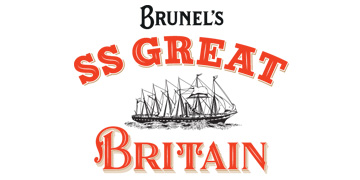 Job Application FormThe application form is an important part of the selection process. To ensure fairness to all applicants any decision to short list for interview will be based solely on the information supplied on the application form. It is important that you give as much information as possible regarding why you wish to apply for the post and what makes you a suitable applicant.Section One Your details.Do you require any adjustments to be made in order for you to fully participate in our recruitment process? (e.g. mobility, access needs or additional requirements). If so Please give details in the box below:Section Two: Employment and voluntary details to date (starting with most recent).Section Three Education qualification details (starting with the most recent).Section four: Training or professional qualifications (starting with the most recent).Section Five: After reading the job description/person specification, please use the space below to detail why you believe you are suitable for this post. Consider to what extent you have gained the skills and experience necessary for the post, and where possible give examples.Section Five COntinued:Section Six: Please give full details of two referees and state their relationship to you.May we request a reference:At any time?	       Yes	 Only after offer of employment    Yes  Section Seven: Please state current notice period and any pre-booked holiday (if applicable).Rehabilitation of Offenders Act, 1974Please provide details on a separate sheet of any unspent convictions or cautions you have under the terms of the  Rehabilitation of Offenders Act, 1974.  Offences resulting in driving licence endorsements should be disregarded, unless holding a clean licence is a specific requirement of the job.  Failure to disclose such information may result in dismissal or disciplinary action by the Organisation.  This information will be treated as confidential and will not necessary disqualify you from employment with the Organisation.Right to Work in the UKIn order to comply with the Immigration, Asylum and Nationality Act 2006 it is necessary to see proof of your right to work in the United Kingdom.  If proof is required, we will request it once an offer of employment has been made and before you take up employment.  However, if you require a work permit in order to work in the United Kingdom please indicate by ticking this box  Declaration: All information given in this form is correct at time of application.(please type your full name below)Please tell us how you found out about this postThank you for your co-operation in completing this form.Keep up to date with what’s on at Brunel’s SS Great Britain by joining our mailing list at: ssgreatbritain.org/enewsletterEqual Opportunites Recruitment Monitoring FormThe SS Great Britain Trust is committed to ensuring that we are accessible and relevant to everyone, both as an organisation and as a popular visitor attraction.  This information is used for monitoring purposes only and will be detached from your application form before the shortlising process. This information will be transferred to our Human Resources database to help monitor the diversity of applications received.Please tick the appropriate box:Gender Identity:	Female         Male       Non-Binary      Prefer not to say  Gender assumed to be at birth:   Female      Male      Prefer not to say  Age range: 0-19		 20-34	 35-49           50-64	 65+		 Prefer not to sayWhat is your ethnicity?Ethnic origin refers to the group to which you perceive you belong.  Please tick the appropriate box.The Disability Discrimination Act 1995 (DDA) defines a person as disabled if they have a physical or mental impairment which has a substantial and long term (i.e. has lasted or is expected to last at least 12 months) adverse effect on a person’s ability to carry out normal day-to-day activities.  This definition includes conditions such as cancer, HIV, mental ill health and learning disabilities.Do you consider yourself to have a disability according to the above definition?Yes   		No   		Prefer not to say    If you selected yes, please indicate your disability: Visual impairment (e.g. blindness or partial sight) Hearing impairment (e.g. deafness or partial hearing) Physical impairment Learning or cognitive disability (e.g. dyslexia) Mental health condition Prefer not to say Other impairment, please write in:What is your sexual orientation?Bisexual 	Gay Man  	Gay Woman/Lesbian 	Heterosexual/Straight Queer		Prefer not to say   Other sexual orientation, please write in:What is your religion or belief?No religion or belief  	Buddhist 	Christian  	Hindu  	Jewish  Muslim  	Sikh  	Prefer not to say   Other religion or belief, please write in:If you would like to make any further comments, please do so here:Post applied forFull name:Contact Number:Address:Email:Address:Are you eligible to work in the UK?Address:Fromtoemployer/company/organisation name and address (if possible)brief description of dutiesschool/college/universitycourse/award titlegradefromtoinstitution/employercourse/award titlegradeName:Address:Email:Contact Number:Relationship:Notice period:Pre-booked holiday dates:Signed:Date:White BritishWhite IrishGypsy or Irish TravellerAny other White backgroundPlease specify:White & AsianWhite & Black AfricanWhite & Black British White & Black CaribbeanAny other Mixed backgroundPlease specify:Asian BritishBangladeshiChineseIndianPakistaniAny other Asian backgroundPlease specify:Black AfricanBlack BritishBlack CaribbeanAny other Black backgroundPlease specify:ArabAny other ethnic groupPlease specify:Prefer not to say